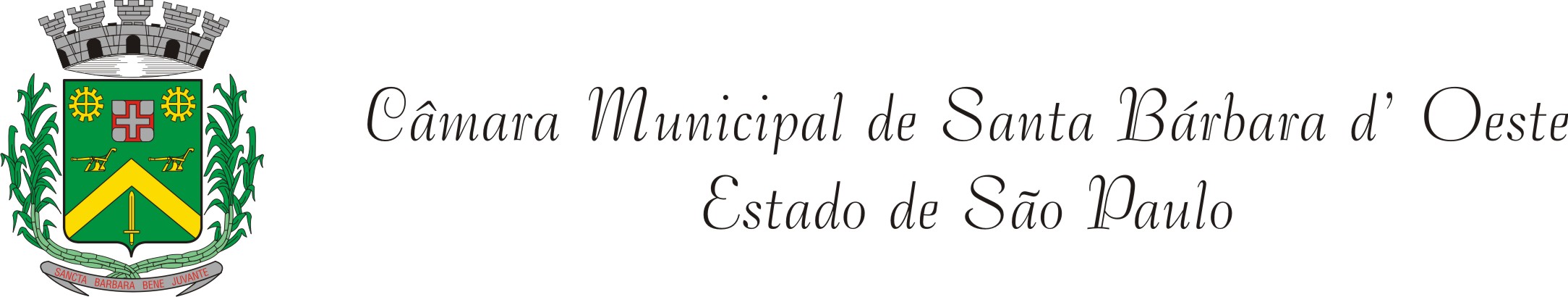 INDICAÇÃO Nº 03109/2013“Sugere ao Poder Executivo Municipal  Operação Tapa Buraco na Rua Décio Jacinto Ribeiro, 78, no Bairro São Fernando.”Excelentíssimo Senhor Prefeito Municipal, Nos termos do Art. 108 do Regimento Interno desta Casa de Leis, dirijo-me a Vossa Excelência para sugerir que, por intermédio do Setor competente, providencie Operação Tapa Buraco na Rua Décio Jacinto Ribeiro, próximo ao nº78, no Bairro São Fernando.Justificativa:O trecho supracitado encontra-se com avarias na massa asfáltica, provocando risco de acidente com pedestres e veículos que utilizam esta via. Sendo assim, solicitamos, o mais rápido possível, a manutenção do asfalto, com o fechamento dos buracos, melhorando as condições de tráfego e evitando possíveis acidentes e prejuízos à população e à municipalidade.                       Portanto solicitamos com a máxima urgência o serviço acima supracitado.Plenário “Dr. Tancredo Neves”, em 14 de Maio de 2013.Ducimar de Jesus Cardoso“Kadu Garçom”-Vereador-